The Big Picture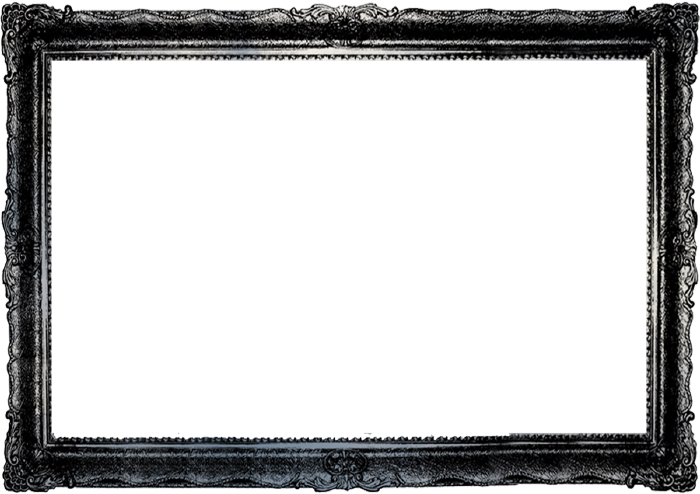 Finding God’s Purposes in 1 PeterPastor Toby  Week 6  8/7/2022 The Puzzle of Pain1 Peter 1:6-7Our Pain is full of PURPOSE.  (1:7)Our Pain is ____________.  (1:6a, 5:10)God will ___ your ____ someday.  (Revelation 21:3-4)           God has a unique _________ _______ that you need to ______.  (Isaiah 55:8-9, Psalm 90:1-4, 2 Peter 3:8) God always makes _________ in your _______.               (2 Corinthians 4:16-18, Matthew 19:29, 1 Peter 5:10)Our Pain is ____________.  (1:6b)God chose the ______ path that would lead you to the “______ ______” you crave.  (Mark 14:35-36,    Luke 24:22-27)  God knows your _______ and will never ______ them.  (Psalm 103:13-14, 1 Corinthians 10:13)Closing Questions:  Can you trust that God, from His unique vantage point, is telling you the truth about your pain?  Or will you trust your own intuition and take your own path, hoping that it will lead you to the Happy Ending you’re looking for?    